ЗАХТЈЕВ ЗА МЕЂУНАРОДНО РЕГИСТРОВАЊЕ ЖИГАПопуњава овлашћено лице у ИнститутуПопуњава подносилац пријаве                                     							                            Потпис и/или печат подносиоца пријаве   ОВЈЕРАВА ИНСТИТУТКИБ:      Датум:      1.РЕФЕРЕНТНИ БРОЈ ПРЕДМЕТА :      1.РЕФЕРЕНТНИ БРОЈ ПРЕДМЕТА :      1.РЕФЕРЕНТНИ БРОЈ ПРЕДМЕТА :      1.РЕФЕРЕНТНИ БРОЈ ПРЕДМЕТА :      1.РЕФЕРЕНТНИ БРОЈ ПРЕДМЕТА :      2. ПОДНОСИЛАЦ ПРИЈАВЕ                                                                                                                         (732)                                                                                                                      2. ПОДНОСИЛАЦ ПРИЈАВЕ                                                                                                                         (732)                                                                                                                      2. ПОДНОСИЛАЦ ПРИЈАВЕ                                                                                                                         (732)                                                                                                                      2. ПОДНОСИЛАЦ ПРИЈАВЕ                                                                                                                         (732)                                                                                                                      2. ПОДНОСИЛАЦ ПРИЈАВЕ                                                                                                                         (732)                                                                                                                      Подносилац:     Подносилац:     Подносилац:     Подносилац:     Подносилац:     Адреса:     ИД/ЈМБГ:     Адреса:     ИД/ЈМБГ:     Адреса:     ИД/ЈМБГ:     Адреса:     ИД/ЈМБГ:     Адреса:     ИД/ЈМБГ:     Тел:      Факс:                                       Факс:                                       Е-mail:     Е-mail:     3. АДРЕСА ЗА КОРЕСПОНДЕНЦИЈУ                                                                                                      (750)                                       Назив:        3. АДРЕСА ЗА КОРЕСПОНДЕНЦИЈУ                                                                                                      (750)                                       Назив:        3. АДРЕСА ЗА КОРЕСПОНДЕНЦИЈУ                                                                                                      (750)                                       Назив:        3. АДРЕСА ЗА КОРЕСПОНДЕНЦИЈУ                                                                                                      (750)                                       Назив:        3. АДРЕСА ЗА КОРЕСПОНДЕНЦИЈУ                                                                                                      (750)                                       Назив:        Адреса:      Адреса:      Адреса:      Адреса:      Адреса:      Тел:                                         Факс:                                           Факс:                                           Е-mail:     Е-mail:     4. ПРЕДСТАВНИК                                                                                                                                     (740)4. ПРЕДСТАВНИК                                                                                                                                     (740)4. ПРЕДСТАВНИК                                                                                                                                     (740)4. ПРЕДСТАВНИК                                                                                                                                     (740)4. ПРЕДСТАВНИК                                                                                                                                     (740)Презиме и име (правно лице):            ИД/ЈМБГ:     Презиме и име (правно лице):            ИД/ЈМБГ:     Презиме и име (правно лице):            ИД/ЈМБГ:     Презиме и име (правно лице):            ИД/ЈМБГ:     Рег. бр. представника: БА     5. БРОЈ И ДАТУМ ПРИЈАВЕ И/ИЛИ РЕГИСТАРСКИ БРОЈ И ДАТУМ РЕГИСТРАЦИЈЕ ЖИГА5. БРОЈ И ДАТУМ ПРИЈАВЕ И/ИЛИ РЕГИСТАРСКИ БРОЈ И ДАТУМ РЕГИСТРАЦИЈЕ ЖИГА5. БРОЈ И ДАТУМ ПРИЈАВЕ И/ИЛИ РЕГИСТАРСКИ БРОЈ И ДАТУМ РЕГИСТРАЦИЈЕ ЖИГА5. БРОЈ И ДАТУМ ПРИЈАВЕ И/ИЛИ РЕГИСТАРСКИ БРОЈ И ДАТУМ РЕГИСТРАЦИЈЕ ЖИГА5. БРОЈ И ДАТУМ ПРИЈАВЕ И/ИЛИ РЕГИСТАРСКИ БРОЈ И ДАТУМ РЕГИСТРАЦИЈЕ ЖИГАБрој пријаве жига:                                         (210)                         Број пријаве жига:                                         (210)                         Датум пријаве жига:                                     (220)Датум пријаве жига:                                     (220)Датум пријаве жига:                                     (220)Регистарски број жига:                                 (111)                         Регистарски број жига:                                 (111)                         Датум регистрације жига:                            (151)Датум регистрације жига:                            (151)Датум регистрације жига:                            (151)6.ПОДАТАК О ПРЕТХОДНИМ МЕЂУНАРОДНИМ РЕГИСТРАЦИЈАМА                                              (161)Број регистрације:                                                                                           Датум:     6.ПОДАТАК О ПРЕТХОДНИМ МЕЂУНАРОДНИМ РЕГИСТРАЦИЈАМА                                              (161)Број регистрације:                                                                                           Датум:     6.ПОДАТАК О ПРЕТХОДНИМ МЕЂУНАРОДНИМ РЕГИСТРАЦИЈАМА                                              (161)Број регистрације:                                                                                           Датум:     6.ПОДАТАК О ПРЕТХОДНИМ МЕЂУНАРОДНИМ РЕГИСТРАЦИЈАМА                                              (161)Број регистрације:                                                                                           Датум:     6.ПОДАТАК О ПРЕТХОДНИМ МЕЂУНАРОДНИМ РЕГИСТРАЦИЈАМА                                              (161)Број регистрације:                                                                                           Датум:     7. НАЗНАЧЕЊЕ КЛАСА НИЧАНСКЕ КЛАСИФИКАЦИЈЕ РОБЕ И/ИЛИ УСЛУГА                              (511)7. НАЗНАЧЕЊЕ КЛАСА НИЧАНСКЕ КЛАСИФИКАЦИЈЕ РОБЕ И/ИЛИ УСЛУГА                              (511)7. НАЗНАЧЕЊЕ КЛАСА НИЧАНСКЕ КЛАСИФИКАЦИЈЕ РОБЕ И/ИЛИ УСЛУГА                              (511)7. НАЗНАЧЕЊЕ КЛАСА НИЧАНСКЕ КЛАСИФИКАЦИЈЕ РОБЕ И/ИЛИ УСЛУГА                              (511)7. НАЗНАЧЕЊЕ КЛАСА НИЧАНСКЕ КЛАСИФИКАЦИЈЕ РОБЕ И/ИЛИ УСЛУГА                              (511) РЕФЕРЕНТНИ БРОЈ ПРЕДМЕТА (исто као под 1)       РЕФЕРЕНТНИ БРОЈ ПРЕДМЕТА (исто као под 1)       РЕФЕРЕНТНИ БРОЈ ПРЕДМЕТА (исто као под 1)       РЕФЕРЕНТНИ БРОЈ ПРЕДМЕТА (исто као под 1)       РЕФЕРЕНТНИ БРОЈ ПРЕДМЕТА (исто као под 1)      8. ПОДАЦИ О ЗАТРАЖЕНОМ ПРАВУ ПРВЕНСТВА:                                                                      (230,300)                                8. ПОДАЦИ О ЗАТРАЖЕНОМ ПРАВУ ПРВЕНСТВА:                                                                      (230,300)                                8. ПОДАЦИ О ЗАТРАЖЕНОМ ПРАВУ ПРВЕНСТВА:                                                                      (230,300)                                8. ПОДАЦИ О ЗАТРАЖЕНОМ ПРАВУ ПРВЕНСТВА:                                                                      (230,300)                                8. ПОДАЦИ О ЗАТРАЖЕНОМ ПРАВУ ПРВЕНСТВА:                                                                      (230,300)                                9. ПОДАЦИ О ЖИГУ                                                                                                                                           9. ПОДАЦИ О ЖИГУ                                                                                                                                           9. ПОДАЦИ О ЖИГУ                                                                                                                                           9. ПОДАЦИ О ЖИГУ                                                                                                                                           9. ПОДАЦИ О ЖИГУ                                                                                                                                           a) Индивидуални жигКолективни жиг    (550)                        i) Изглед знака                                 Колективни жиг    (550)                        i) Изглед знака                                 b) Вербални жиг                  Фигуративни жигВербални жиг                  Фигуративни жигВербални жиг                  Фигуративни жигc)   Тродимензионални жиг        Жиг гаранцијеТродимензионални жиг        Жиг гаранцијеТродимензионални жиг        Жиг гаранцијеd) Назнака боја на енглеском и/или француском језику:                                                                  (591)e) Транслитерација и транскрипција знака:     (561)d) Назнака боја на енглеском и/или француском језику:                                                                  (591)e) Транслитерација и транскрипција знака:     (561)d) Назнака боја на енглеском и/или француском језику:                                                                  (591)e) Транслитерација и транскрипција знака:     (561)d) Назнака боја на енглеском и/или француском језику:                                                                  (591)e) Транслитерација и транскрипција знака:     (561)f) Превод знака на енглески и/или француски језик:                                                                               (566)f) Превод знака на енглески и/или француски језик:                                                                               (566)f) Превод знака на енглески и/или француски језик:                                                                               (566)f) Превод знака на енглески и/или француски језик:                                                                               (566)g)  Опис жига:                                                        (539)g)  Опис жига:                                                        (539)g)  Опис жига:                                                        (539)g)  Опис жига:                                                        (539)    РЕФЕРЕНТНИ БРОЈ ПРЕДМЕТА (исто као под 1)          РЕФЕРЕНТНИ БРОЈ ПРЕДМЕТА (исто као под 1)          РЕФЕРЕНТНИ БРОЈ ПРЕДМЕТА (исто као под 1)          РЕФЕРЕНТНИ БРОЈ ПРЕДМЕТА (исто као под 1)          РЕФЕРЕНТНИ БРОЈ ПРЕДМЕТА (исто као под 1)          РЕФЕРЕНТНИ БРОЈ ПРЕДМЕТА (исто као под 1)          РЕФЕРЕНТНИ БРОЈ ПРЕДМЕТА (исто као под 1)          РЕФЕРЕНТНИ БРОЈ ПРЕДМЕТА (исто као под 1)          РЕФЕРЕНТНИ БРОЈ ПРЕДМЕТА (исто као под 1)          РЕФЕРЕНТНИ БРОЈ ПРЕДМЕТА (исто као под 1)          РЕФЕРЕНТНИ БРОЈ ПРЕДМЕТА (исто као под 1)          РЕФЕРЕНТНИ БРОЈ ПРЕДМЕТА (исто као под 1)      11. ЗЕМЉЕ ЗА КОЈЕ СЕ ТРАЖИ ЗАШТИТА ЖИГА                                                                                        (831)11. ЗЕМЉЕ ЗА КОЈЕ СЕ ТРАЖИ ЗАШТИТА ЖИГА                                                                                        (831)11. ЗЕМЉЕ ЗА КОЈЕ СЕ ТРАЖИ ЗАШТИТА ЖИГА                                                                                        (831)11. ЗЕМЉЕ ЗА КОЈЕ СЕ ТРАЖИ ЗАШТИТА ЖИГА                                                                                        (831)11. ЗЕМЉЕ ЗА КОЈЕ СЕ ТРАЖИ ЗАШТИТА ЖИГА                                                                                        (831)11. ЗЕМЉЕ ЗА КОЈЕ СЕ ТРАЖИ ЗАШТИТА ЖИГА                                                                                        (831)11. ЗЕМЉЕ ЗА КОЈЕ СЕ ТРАЖИ ЗАШТИТА ЖИГА                                                                                        (831)11. ЗЕМЉЕ ЗА КОЈЕ СЕ ТРАЖИ ЗАШТИТА ЖИГА                                                                                        (831)11. ЗЕМЉЕ ЗА КОЈЕ СЕ ТРАЖИ ЗАШТИТА ЖИГА                                                                                        (831)11. ЗЕМЉЕ ЗА КОЈЕ СЕ ТРАЖИ ЗАШТИТА ЖИГА                                                                                        (831)11. ЗЕМЉЕ ЗА КОЈЕ СЕ ТРАЖИ ЗАШТИТА ЖИГА                                                                                        (831)11. ЗЕМЉЕ ЗА КОЈЕ СЕ ТРАЖИ ЗАШТИТА ЖИГА                                                                                        (831)АG Антигва и БарбудаАG Антигва и БарбудаЕЕ ЕстонијаЕЕ ЕстонијаЕЕ ЕстонијаKZ КазахстанRU Руска ФедерацијаRU Руска ФедерацијаАL АлбанијаАL АлбанијаЕG ЕгипатЕG ЕгипатЕG ЕгипатLI ЛихтенштајнSD СуданSD СуданАM АрменијаАM АрменијаEM Европска заједницаEM Европска заједницаEM Европска заједницаLR ЛиберијаSЕ ШведскаSЕ ШведскаАТ АустријаАТ АустријаЕS ШпанијаЕS ШпанијаЕS ШпанијаLS ЛесотоSG СингапурSG СингапурАU АустралијаАU АустралијаFI ФинскаFI ФинскаFI ФинскаLT ЛитванијаSI СловенијаSI СловенијаАZ АзербејџанАZ АзербејџанFR ФранцускаFR ФранцускаFR ФранцускаLV ЛетонијаSK СловачкаSK СловачкаBG БугарскаBG БугарскаGB Уједињено Краљевство В. БританијеGB Уједињено Краљевство В. БританијеGB Уједињено Краљевство В. БританијеMA МарокоSL Сијера ЛеонеSL Сијера ЛеонеBH БахреинBH БахреинGЕ ГрузијаGЕ ГрузијаGЕ ГрузијаMC МонакоSМ Сан МариноSМ Сан МариноBQ Bonaire, Saint Eustatius i SabaBQ Bonaire, Saint Eustatius i SabaGH ГанаGH ГанаGH ГанаMD МолдавијаSТ Sao Tome i PrincipeSТ Sao Tome i PrincipeBT БутанBT БутанGR ГрчкаGR ГрчкаGR ГрчкаME Црна ГораSY Сиријска Арапска РепубликаSY Сиријска Арапска РепубликаBW BotswanaBW BotswanaHR ХрватскаHR ХрватскаHR ХрватскаМG МадагаскарSZ СвазилендSZ СвазилендBX BeneluxBX BeneluxHU МаџарскаHU МаџарскаHU МаџарскаМK Сјеверна МакедонијаТЈ ТаџикистанТЈ ТаџикистанBY БјелорусијаBY БјелорусијаIЕ ИрскаIЕ ИрскаIЕ ИрскаМN МонголијаТМ ТуркменистанТМ ТуркменистанCH ШвајцарскаCH ШвајцарскаIL ИзраелIL ИзраелIL ИзраелМZ МозамбикТR ТурскаТR ТурскаCN КинаCN КинаIR Исламска Република ИранIR Исламска Република ИранIR Исламска Република ИранNА НамибијаUА УкрајинаUА УкрајинаCU КубаCU КубаIS ИсландIS ИсландIS ИсландNM Saint MartinUS Сједињене Америчке ДржавеUS Сједињене Америчке ДржавеCW CuraqaoCW CuraqaoIT ИталијаIT ИталијаIT ИталијаNО НорвешкаUZ УзбекистанUZ УзбекистанCY КипарCY КипарJP ЈапанJP ЈапанJP ЈапанОМ ОманVN ВијетнамVN ВијетнамCZ ЧешкаCZ ЧешкаKE КенијаKE КенијаKE КенијаPL ПољскаZМ ЗамбијаZМ ЗамбијаDЕ ЊемачкаDЕ ЊемачкаKG КиргистанKG КиргистанKG КиргистанPT ПортугалијаDK ДанскаDK ДанскаКP Сјеверна КорејаКP Сјеверна КорејаКP Сјеверна КорејаRO РумунијаDZ АлжирDZ АлжирКR Јужна КорејаКR Јужна КорејаКR Јужна КорејаRS СрбијаДРУГЕ ЗЕМЉЕ:ДРУГЕ ЗЕМЉЕ:ДРУГЕ ЗЕМЉЕ:12. ПРИЛОЗИ УЗ ЗАХТЈЕВ12. ПРИЛОЗИ УЗ ЗАХТЈЕВ12. ПРИЛОЗИ УЗ ЗАХТЈЕВ12. ПРИЛОЗИ УЗ ЗАХТЈЕВ12. ПРИЛОЗИ УЗ ЗАХТЈЕВ12. ПРИЛОЗИ УЗ ЗАХТЈЕВ2 примјерка знака у црно-бијелој техници2 примјерка знака у црно-бијелој техници2 примјерка знака у црно-бијелој техници2 примјерка знака у црно-бијелој техници2 примјерка знака у црно-бијелој техниципуномоћ раније достављена Институтупуномоћ раније достављена Институтупуномоћ раније достављена Институтупуномоћ раније достављена Институтупуномоћ раније достављена Институтупуномоћ раније достављена Институту2 примјерка знака у боји2 примјерка знака у боји2 примјерка знака у боји2 примјерка знака у боји2 примјерка знака у бојигенерална пуномоћ раније достављена Институтугенерална пуномоћ раније достављена Институтугенерална пуномоћ раније достављена Институтугенерална пуномоћ раније достављена Институтугенерална пуномоћ раније достављена Институтугенерална пуномоћ раније достављена Институту2 примјерка пописа робе и/или услуга на енглеском и/или француском језику2 примјерка пописа робе и/или услуга на енглеском и/или француском језику2 примјерка пописа робе и/или услуга на енглеском и/или француском језику2 примјерка пописа робе и/или услуга на енглеском и/или француском језику2 примјерка пописа робе и/или услуга на енглеском и/или француском језикудоказ о уплати посебних трошкова поступкадоказ о уплати административних таксадоказ о уплати посебних трошкова поступкадоказ о уплати административних таксадоказ о уплати посебних трошкова поступкадоказ о уплати административних таксадоказ о уплати посебних трошкова поступкадоказ о уплати административних таксадоказ о уплати посебних трошкова поступкадоказ о уплати административних таксадоказ о уплати посебних трошкова поступкадоказ о уплати административних такса2 примјерка знака различитих пројекција за тродимензионални знак који га у потпуности дефинишу2 примјерка знака различитих пројекција за тродимензионални знак који га у потпуности дефинишу2 примјерка знака различитих пројекција за тродимензионални знак који га у потпуности дефинишу2 примјерка знака различитих пројекција за тродимензионални знак који га у потпуности дефинишу2 примјерка знака различитих пројекција за тродимензионални знак који га у потпуности дефинишудоказ о уплати такса за међународно регистровањедоказ о уплати такса за међународно регистровањедоказ о уплати такса за међународно регистровањедоказ о уплати такса за међународно регистровањедоказ о уплати такса за међународно регистровањедоказ о уплати такса за међународно регистровање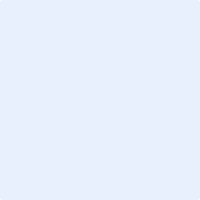 